ESCUELA SUPERIOR POLITÉCNICA DEL LITORAL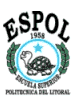 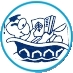 Facultad de Ingeniería Marítima, Ciencias Biológicas, Oceánicas y Recursos NaturalesFormulación y Evaluación de ProyectosExamen del 2º Parcial 20pts (+ 80 del trabajo)Usted se va a participar en el programa de emprendedores del programa de televisión de Ecuavisa “Quien quiere ser millonario”. Con ayuda de los comodines se gana el premio mayor de US$50,000  Ahora usted debe de decidir qué hacer con ese dinero.  Y como ya tomó la materia de Formulación y Evaluación de Proyectos, va a evaluar una idea que le tiene dando vueltas en la cabeza. Presente el Plan de negocios, justifique las suposiciones en las que se basa, calcule egresos e ingresos, elabore el flujo de caja y evalúelo.  Decida justificadamente que va a hacer con ese billete.. DEBE DE USAR LETRA DE IMPRENTA PARA PODER ENTENDER BIEN TODO LO QUE ESCRIBE.